ERRATA Nº 007/PMF/SMSP/SUSP/2018A SECRETÁRIA MUNICIPAL DE SEGURANÇA PÚBLICA E O SUPERINTENDENTE DE SERVIÇOS PÚBLICOS, no uso de suas atribuições e de acordo com a legislação vigente, RESOLVEM: Art. 1º - No Edital de Credenciamento nº 007/PMF/SMSP/SUSP/2018, alterar o Anexo II: ONDE SE LÊ:ANEXO II(Parte Integrante do Edital de Credenciamento Nº 007/PMF/SMSP/SUSP/2018)QUANTIDADE DE VAGAS POR PRAIA E NUMERAÇÃO DOS PONTOS COM MELHOR ACESSIBILIDADE LEIA-SE:	João da Luz	Maryanne Mattos	Superintendente de Serviços Públicos	Secretária de Segurança PúblicaERRATA Nº 009/PMF/SMSP/SUSP/2018A SECRETÁRIA MUNICIPAL DE SEGURANÇA PÚBLICA E O SUPERINTENDENTE DE SERVIÇOS PÚBLICOS, no uso de suas atribuições e de acordo com a legislação vigente, RESOLVEM: Art. 1º - No Edital de Credenciamento nº 009/PMF/SMSP/SUSP/2018, alterar o item 1.2.: ONDE SE LÊ:1.2. Os permissionários poderão promover o comércio através de equipamento FIXO para tenda de artigos de praia.LEIA-SE:1.2. Os permissionários poderão promover o comércio através de equipamento móvel. 	João da Luz	Maryanne Mattos	Superintendente de Serviços Públicos	Secretária de Segurança PúblicaERRATA Nº 010/PMF/SMSP/SUSP/2018A SECRETÁRIA MUNICIPAL DE SEGURANÇA PÚBLICA E O SUPERINTENDENTE DE SERVIÇOS PÚBLICOS, no uso de suas atribuições e de acordo com a legislação vigente, RESOLVEM: Art. 1º - No Edital de Credenciamento nº 010/PMF/SMSP/SUSP/2018, alterar os itens 4.3., 16.9. e Anexo I: ONDE SE LÊ:4.3. A inscrição deverá ser realizada via internet no site da Prefeitura Municipal de Florianópolis:www.pmf.sc.gov.br.16.9. Somente será permitida a oferta de manteiga, margarina, sal e outros acompanhamento sem porções individuais do tipo sachê, cujas sobras devem ser descartadas. ANEXO I(Parte Integrante do Edital de Credenciamento Nº 006/PMF/SSP/SUSP/2018)QUANTIDADE DE VAGAS POR PRAIA E NUMERAÇÃO DOS PONTOS COM MELHORACESSIBILIDADELEIA-SE:4.3. A inscrição deverá ser realizada exclusivamente via internet no site da Prefeitura Municipal de Florianópolis:www.pmf.sc.gov.br.16.9. Somente será permitida a oferta de manteiga, margarina, sal e outros acompanhamentos em porções individuais do tipo sachê, cujas sobras devem ser descartadas. ANEXO I(Parte Integrante do Edital de Credenciamento Nº 010/PMF/SSP/SUSP/2018)QUANTIDADE DE VAGAS POR PRAIA E NUMERAÇÃO DOS PONTOS COM MELHORACESSIBILIDADE	João da Luz	Maryanne Mattos	Superintendente de Serviços Públicos	Secretária de Segurança PúblicaERRATA Nº 011/PMF/SMSP/SUSP/2018A SECRETÁRIA MUNICIPAL DE SEGURANÇA PÚBLICA E O SUPERINTENDENTE DE SERVIÇOS PÚBLICOS, no uso de suas atribuições e de acordo com a legislação vigente, RESOLVEM: Art. 1º - No Edital de Credenciamento nº 011/PMF/SMSP/SUSP/2018, alterar o item 4.3 e Anexo I: ONDE SE LÊ:4.3. A inscrição deverá ser realizada via internet no site da Prefeitura Municipal de Florianópolis:www.pmf.sc.gov.br.ANEXO I(Parte Integrante do Edital de Credenciamento Nº 008/PMF/SSP/SUSP/2018)QUANTIDADE DE VAGAS POR PRAIA E NUMERAÇÃO DOS PONTOS COM MELHOR ACESSIBILIDADEO número de vagas para pessoas com deficiência física está contemplado no total de vagas, o qual representa os 10% demandados por lei. LEIA-SE:4.3. A inscrição deverá ser realizada exclusivamente via internet no site da Prefeitura Municipal de Florianópolis:www.pmf.sc.gov.br.ANEXO I(Parte Integrante do Edital de Credenciamento Nº 011/PMF/SSP/SUSP/2018)QUANTIDADE DE VAGAS POR PRAIA E NUMERAÇÃO DOS PONTOS COM MELHOR ACESSIBILIDADEO número de vagas para pessoas com deficiência física está contemplado no total de vagas, o qual representa os 10% demandados por lei. 	João da Luz	Maryanne Mattos	Superintendente de Serviços Públicos	Secretária de Segurança PúblicaERRATA Nº 012/PMF/SMSP/SUSP/2018A SECRETÁRIA MUNICIPAL DE SEGURANÇA PÚBLICA E O SUPERINTENDENTE DE SERVIÇOS PÚBLICOS, no uso de suas atribuições e de acordo com a legislação vigente, RESOLVEM: Art. 1º - No Edital de Credenciamento nº 012/PMF/SMSP/SUSP/2018, alterar o item 4.2.1.1 e Anexo I: ONDE SE LÊ:4.2.1.1 - DOCUMENTAÇÃO OBRIGATÓRIA: a) Cópia do ato constitutivo, estatuto social publicado de acordo com a Lei Federal n. 6.404, de 1976, ou contrato social em vigor, devidamente registrado.ANEXO I(Parte Integrante do Edital de Credenciamento Nº 012/ PMF/SMSP/SUSP/2018)DOCUMENTOS OBRIGATÓRIOSDeclaro estar ciente de que na ausência de qualquer dos documentos constantes da lista de documentação obrigatória para habilitação serei considerado automaticamente INABILITADO do certame._____________________________Assinatura do Participante do EditalLEIA-SE:4.2.1.1 - DOCUMENTAÇÃO OBRIGATÓRIA: a) Cópia do ato constitutivo, estatuto social publicado de acordo com a Lei Federal n. 6.404, de 1976, ou contrato social em vigor, devidamente registrado ou Certificado de MEI.LEIA-SE:ANEXO I(Parte Integrante do Edital de Credenciamento Nº 012/ PMF/SMSP/SUSP/2018)DOCUMENTOS OBRIGATÓRIOSDeclaro estar ciente de que na ausência de qualquer dos documentos constantes da lista de documentação obrigatória para habilitação serei considerado automaticamente INABILITADO do certame._____________________________Assinatura do Participante do Edital	João da Luz	Maryanne Mattos	Superintendente de Serviços Públicos	Secretária de Segurança PúblicaNº PRAIAS VAGASQTDE VAGAS COMACESSIBILIDADE1º JURERÊ INTERNACIONAL 08012º CANASVIEIRAS 15023º INGLESES 20024º JURERÊ TRADICIONAL 05015º 0810016º LAGOINHA 08017º JOAQUINA 05018º BARRA DA LAGOA 06019º CAMPECHE 060110º FORTE 02-11º PONTA DAS CANAS 03-12º CACHOEIRA DO BOM JESUS 080113º SANTINHO 02-14º AÇORES 05-15º DANIELA 03-16º MATADEIRO 05-17ºARMAÇÃO 02-18ºMOÇAMBIQUE01-19ºMORRO DAS PEDRAS02 -20ºNOVO CAMPECHE04-21ºPÂNTANO DO SUL02-22ºSOLIDÃO02-23ºCANASJURÊ01-TOTALTOTAL12312Nº PRAIAS VAGASQTDE VAGAS COMACESSIBILIDADE1º JURERÊ INTERNACIONAL 08012º CANASVIEIRAS 15023º INGLESES 20024º JURERÊ TRADICIONAL 05015º BRAVA08016º LAGOINHA 08017º JOAQUINA 05018º BARRA DA LAGOA 06019º CAMPECHE 060110º FORTE 02-11º PONTA DAS CANAS 03-12º CACHOEIRA DO BOM JESUS 080113º SANTINHO 02-14º AÇORES 05-15º DANIELA 03-16º MATADEIRO 05-17ºARMAÇÃO 02-18ºMOÇAMBIQUE01-19ºMORRO DAS PEDRAS02 -20ºNOVO CAMPECHE04-21ºPÂNTANO DO SUL02-22ºSOLIDÃO02-23ºCANASJURÊ01-TOTALTOTAL12312NºPRAIASVAGASQTDE VAGAS COMACESSIBILIDADEPONTOSCOM ACESSIBILIDADE1º JURERÊ INTERNACIONAL 10021, 7, 12, 142º CANASVIEIRAS 190313, 19, 213º INGLESES 26036,20, 21, 234º JURERÊ TRADICIONAL 08011, 3, 55º BRAVA 10014, 106º LAGOINHA 070117º JOAQUINA 05011, 2, 38º BARRA DA LAGOA 10012, 3, 4, 69º MOLE 09--10º CAMPECHE 08012, 311º FORTE 01--12º PONTA DAS CANAS 04--13º CACHOEIRA 	BOM JESUS 09013, 414º SANTINHO 05013, 415º AÇORES 03--16º DANIELA 06011, 217º MATADEIRO 02--18ºARMAÇÃO02--19ºGALHETA03--20ºLAGOA DA CONCEIÇÃO03--21ºMOÇAMBIQUE04--22ºMORRO DAS PEDRAS02--23ºNOVO CAMPECHE03--24ºPÂNTANO DO SUL03--25ºPRAINHA DA BARRA01--26ºSAMBAQUI01--27ºSOLIDÃO01--28ºTAPERA01--29ºCANASJURE01--30ºCAMPECHE/MORRO DAS PEDRAS02--TOTAL17817-NºPRAIASVAGASQTDE VAGAS COMACESSIBILIDADEPONTOSCOM ACESSIBILIDADE1º JURERÊ INTERNACIONAL 10021, 7, 12, 142º CANASVIEIRAS 190313, 19, 213º INGLESES 26036,20, 21, 234º JURERÊ TRADICIONAL 08011, 3, 55º BRAVA 10014, 106º LAGOINHA 070117º JOAQUINA 05011, 2, 38º BARRA DA LAGOA 10012, 3, 4, 69º MOLE 08--10º CAMPECHE 08012, 311º FORTE 01--12º PONTA DAS CANAS 04--13º CACHOEIRA 	BOM JESUS 09013, 414º SANTINHO 04013, 415º AÇORES 03--16º DANIELA 06011, 217º MATADEIRO 02--18ºARMAÇÃO02--19ºGALHETA03--20ºLAGOA DA CONCEIÇÃO03--21ºMOÇAMBIQUE04--22ºMORRO DAS PEDRAS02--23ºNOVO CAMPECHE03--24ºPÂNTANO DO SUL03--25ºPRAINHA DA BARRA01--26ºSAMBAQUI01--27ºSOLIDÃO01--28ºTAPERA01--29ºCANASJURE01--30ºCAMPECHE/MORRO DAS PEDRAS02--TOTAL16717-NºPRAIASVAGASQTDE VAGAS COMACESSIBILIDADEPONTOS COM ACESSIBILIDADE1º JURERÊ INTERNACIONAL 1-2º CANASVIEIRAS 3113,19,213º INGLESES 316,20,21,234º JURERÊ TRADICIONAL 1-5º BRAVA 214,106º LAGOINHA 2-7º CAMPECHE RIOZINHO 2-8º BARRA DA LAGOA 1-9º MOLE1-10º CAMPECHE2-11º FORTE1-12º PONTA DAS CANAS1-13º CACHOEIRA DO BOM JESUS1-14º SANTINHO2-15º AÇORES1-16º DANIELA1-17ºARMAÇÃO1-18º GALHETA1-19ºLAGOA DA CONCEIÇÃO1-20ºMORRO DAS PEDRAS1-21ºNOVO CAMPECHE1-22ºPÂNTANO DO SUL1-23ºSOLIDÃO1-24ºCAMPECHE/MORRO DAS PEDRAS1-TOTAL3303-NºPRAIASVAGASQTDE VAGAS COMACESSIBILIDADEPONTOS COM ACESSIBILIDADE1º JURERÊ INTERNACIONAL 1-2º CANASVIEIRAS 2113,19,213º INGLESES 316,20,21,234º JURERÊ TRADICIONAL 1-5º BRAVA 214,106º LAGOINHA 2-7º CAMPECHE RIOZINHO 2-8º BARRA DA LAGOA 1-9º MOLE1-10º CAMPECHE2-11º FORTE1-12º PONTA DAS CANAS1-13º CACHOEIRA DO BOM JESUS1-14º SANTINHO1-15º AÇORES1-16º DANIELA1-17ºARMAÇÃO1-18º GALHETA1-19ºLAGOA DA CONCEIÇÃO1-20ºMORRO DAS PEDRAS1-21ºNOVO CAMPECHE1-22ºPÂNTANO DO SUL1-23ºSOLIDÃO1-24ºCAMPECHE/MORRO DAS PEDRAS1-TOTAL3103-DOCUMENTOS OBRIGATÓRIOS EDITAL nº 012/2018DOCUMENTOS OBRIGATÓRIOS EDITAL nº 012/2018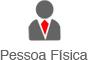 a) Cópia do ato constitutivo, estatuto social publicado de acordo com a Lei Federal n. 6.404, de 1976, ou contrato social em vigor, devidamente registrado;a) Cópia do ato constitutivo, estatuto social publicado de acordo com a Lei Federal n. 6.404, de 1976, ou contrato social em vigor, devidamente registrado;b) Declaração de candidatura do requerente com a relação do NÚMERO DE CARRINHO(S) por PRAIA(S) PRETENDIDA(S), conforme ANEXO IV; b) Declaração de candidatura do requerente com a relação do NÚMERO DE CARRINHO(S) por PRAIA(S) PRETENDIDA(S), conforme ANEXO IV; c) Foto/desenho do modelo do carrinho adotado, para fins de avaliação, considerando o ANEXO II; c) Foto/desenho do modelo do carrinho adotado, para fins de avaliação, considerando o ANEXO II; d) Cópia do Alvará de Licença de Localização e/ou Funcionamento em nome da pessoa jurídica; d) Cópia do Alvará de Licença de Localização e/ou Funcionamento em nome da pessoa jurídica; e) Cópia do Alvará Sanitário da pessoa jurídica; e) Cópia do Alvará Sanitário da pessoa jurídica; f) Documentos referentes à REGULARIDADE FISCAL E TRABALHISTA: f.1. Prova de inscrição no Cadastro Nacional de Pessoa Jurídica (CNPJ); f) Documentos referentes à REGULARIDADE FISCAL E TRABALHISTA: f.1. Prova de inscrição no Cadastro Nacional de Pessoa Jurídica (CNPJ); f.2. Cópia do Alvará de Localização e Funcionamento anual da Pessoa Jurídica Requerente f.2. Cópia do Alvará de Localização e Funcionamento anual da Pessoa Jurídica Requerente f.3. Prova de quitação com a Fazenda Federal (através da Certidão Conjunta emitida pela Secretaria da Receita Federal e pela Procuradoria-Geral da Fazenda Nacional), Estadual e Municipal, da jurisdição fiscal do estabelecimento da pessoa jurídica ou outra equivalente na forma da lei; f.3. Prova de quitação com a Fazenda Federal (através da Certidão Conjunta emitida pela Secretaria da Receita Federal e pela Procuradoria-Geral da Fazenda Nacional), Estadual e Municipal, da jurisdição fiscal do estabelecimento da pessoa jurídica ou outra equivalente na forma da lei; f.4. Prova da inexistência de débitos inadimplidos perante a Justiça do Trabalho, mediante a apresentação de certidão negativa da Justiça do Trabalho (CNDT); f.4. Prova da inexistência de débitos inadimplidos perante a Justiça do Trabalho, mediante a apresentação de certidão negativa da Justiça do Trabalho (CNDT); f.5. Comprovante de regularidade fiscal perante a Seguridade Social. f.5. Comprovante de regularidade fiscal perante a Seguridade Social. DOCUMENTOS OBRIGATÓRIOS EDITAL nº 012/2018DOCUMENTOS OBRIGATÓRIOS EDITAL nº 012/2018a) Cópia do ato constitutivo, estatuto social publicado de acordo com a Lei Federal n. 6.404, de 1976, ou contrato social em vigor, devidamente registrado ou Certificado de MEI;a) Cópia do ato constitutivo, estatuto social publicado de acordo com a Lei Federal n. 6.404, de 1976, ou contrato social em vigor, devidamente registrado ou Certificado de MEI;b) Declaração de candidatura do requerente com a relação do NÚMERO DE CARRINHO(S) por PRAIA(S) PRETENDIDA(S), conforme ANEXO IV; b) Declaração de candidatura do requerente com a relação do NÚMERO DE CARRINHO(S) por PRAIA(S) PRETENDIDA(S), conforme ANEXO IV; c) Foto/desenho do modelo do carrinho adotado, para fins de avaliação, considerando o ANEXO II; c) Foto/desenho do modelo do carrinho adotado, para fins de avaliação, considerando o ANEXO II; d) Cópia do Alvará de Licença de Localização e/ou Funcionamento em nome da pessoa jurídica; d) Cópia do Alvará de Licença de Localização e/ou Funcionamento em nome da pessoa jurídica; e) Cópia do Alvará Sanitário da pessoa jurídica; e) Cópia do Alvará Sanitário da pessoa jurídica; f) Documentos referentes à REGULARIDADE FISCAL E TRABALHISTA: f.1. Prova de inscrição no Cadastro Nacional de Pessoa Jurídica (CNPJ); f) Documentos referentes à REGULARIDADE FISCAL E TRABALHISTA: f.1. Prova de inscrição no Cadastro Nacional de Pessoa Jurídica (CNPJ); f.2. Cópia do Alvará de Localização e Funcionamento anual da Pessoa Jurídica Requerente f.2. Cópia do Alvará de Localização e Funcionamento anual da Pessoa Jurídica Requerente f.3. Prova de quitação com a Fazenda Federal (através da Certidão Conjunta emitida pela Secretaria da Receita Federal e pela Procuradoria-Geral da Fazenda Nacional), Estadual e Municipal, da jurisdição fiscal do estabelecimento da pessoa jurídica ou outra equivalente na forma da lei; f.3. Prova de quitação com a Fazenda Federal (através da Certidão Conjunta emitida pela Secretaria da Receita Federal e pela Procuradoria-Geral da Fazenda Nacional), Estadual e Municipal, da jurisdição fiscal do estabelecimento da pessoa jurídica ou outra equivalente na forma da lei; f.4. Prova da inexistência de débitos inadimplidos perante a Justiça do Trabalho, mediante a apresentação de certidão negativa da Justiça do Trabalho (CNDT); f.4. Prova da inexistência de débitos inadimplidos perante a Justiça do Trabalho, mediante a apresentação de certidão negativa da Justiça do Trabalho (CNDT); f.5. Comprovante de regularidade fiscal perante a Seguridade Social. f.5. Comprovante de regularidade fiscal perante a Seguridade Social. 